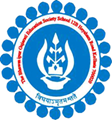 THE BGES SCHOOL (ICSE)	12B, HEYSHAM ROADKOLKATA- 700020LIST OF STUDENTS AND BOOKS OVERDUE FOR RETURN BEING CHARGED LATE FEES AS ON MONDAY 20th  Aug’2018LIBRARIANNikhil Nandy20/08/2018 ISSUE DATERETURN DATEBOOK NAMEREGN NO.STUDENT’S NAMECLASS18-06-201803-07-2018CORAL THE REEF FAIRY2341DISHA CHAKRABARTYV06-07-201821-07-2018JUNIOR CLASSICS2229ADITYA KOTTAKVI17-07-201801-08-2018THE MERCHANT OF VENICE2689ARYA RAJAKVIII31-07-201815-08-2018THE MOUSE ISLAND MARATHON2991GURSHAAN SINGHVIII02-08-201817-08-2018CHILDREN'S OMNIBUS2993QURATUL AAIN ANJUMVIII03-08-201818-08-2018THE PRINCESS DIARIES GIVE ME FIVE3162TANYA MATALIAVII